KARTA ZGŁOSZENIA DZIECKA DO ŚWIETLICY SZKOLNEJSZKOŁA PODSTAWOWA NR 17 Z ODDZIAŁAMI INTEGRACYJMYMI WRZESZOWIE UL. BULWAROWA 3 35-051 RZESZÓWNA ROK SZKOLNY ............ / ............ (Kartę wypełniają rodzice lub prawni opiekunowie dziecka)Proszę o przyjęcie do świetlicy szkolnej Imię i nazwisko dziecka  ...................................................................................................................................................... Klasa .......................... Imiona i nazwiska rodziców (opiekunów prawnych) 1. matki ............................................................................................................................. 2. ojca .............................................................................................................................  Numery telefonów matki ...........................................................................................................ojca ..............................................................................................................Numery telefonów do pracy  matki........................................................................................................................................... ojca.............................................................................................................................................. *Podanie nr telefonu do pracy jest dobrowolne, zgodę można wycofać w dowolnym momencie.Ważne informacje o zdrowiu dziecka (stałe choroby, dolegliwości, powody do szczególnej uwagi. Należy osobiście zgłaszać wychowawcy): Oświadczam, iż przedłożone przeze mnie w niniejszej karcie informacje są zgodne ze stanem faktycznym.                                     	 	 	  ...................................................................................................                                             	 	 	 	(data, podpis rodzica, opiekuna) Deklarowane godziny, w których dziecko będzie przebywało w świetlicy szkolnej:  
(do uzupełnienia we wrześniu) 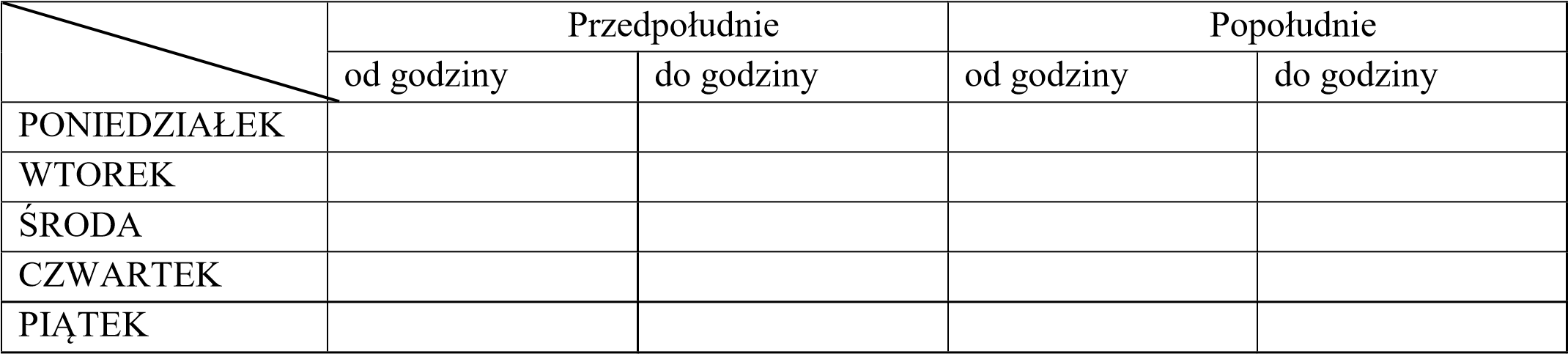 Zajęcia pozalekcyjne, w których dziecko bierze udział na terenie szkoły logopeda, terapia pedagogiczna): (do uzupełnienia we wrześniu) .......................................................................................................................................................................................................................................................................................................................................................................... (dzień tygodnia, godz.) ......................................................................................................................................................................................................................................................................................................................................................................... (dzień tygodnia, godz.) INFORMACJE O ODBIERANIU DZIECKA ZE ŚWIETLICY WARIANT 1  Oświadczam, że wyrażam zgodę na samodzielny powrót mojego dziecka do domu, wyjście ze świetlicy szkolnej o godzinie ................................................................................................................ Jednocześnie informuję, że ponoszę pełną odpowiedzialność za samodzielny powrót dziecka do domu. .....................................................................................................                                             	 	 	 	(data, podpis rodzica, opiekuna) WARIANT 2           Oświadczam, że będę odbierać dziecko osobiście lub wyłącznie przez niżej wymienione osoby: .....................................................................................................                                             	 	 	 	(data, podpis rodzica, opiekuna) WARIANT 3                                                      Wyrażam zgodę i biorę pełną odpowiedzialność za powrót dziecka pod opieką osoby małoletniej Mam świadomość, iż świetlica szkolna odpowiada za bezpieczeństwo dziecka w godzinach swojej pracy, czyli do godz. 16:30. Rzeszów, dnia ..............................................        ..................................................................................................... 	     	(data, podpis rodzica, opiekuna) W przypadku jakichkolwiek zmian w sposobie odbioru lub powrotu dziecka do domu informacje w formie pisemnej należy przekazywać bezpośrednio do wychowawcy świetlicy. NUMERY TELEFONÓW DO SZKOŁY: SEKRETARIAT 	0-17 748-24-80 INTENDENT          0-17 748-24-86 WAŻNE  INFORMACJE Świetlica szkolna jest czynna w godzinach 6:30-16.30. W świetlicy obowiązuje regulamin świetlicy, z którym dziecko jest zapoznawane we wrześniu. Rodzice/opiekunowie zobowiązani są do punktualnego odbioru dziecka ze świetlicy. Poza godzinami swoich lekcji, uczniowie nie mogą przebywać na korytarzach szkolnych bez opieki. Dzieci niezapisane do świetlicy (których rodzice nie złożyli deklaracji), zobowiązane są przychodzić do szkoły i wychodzić z niej zgodnie ze swoim planem zajęć. Nie podlega opiece wychowawców dziecko, które nie dotrze do świetlicy. Obowiązkiem dziecka jest zgłosić się u wychowawcy po wejściu do świetlicy. Dziecko przebywające w świetlicy zobowiązane jest do przestrzegania określonych zasad, dotyczących przede wszystkim bezpieczeństwa pobytu w świetlicy, kulturalnego zachowania się, podstawowych zasad higieny, oraz do szanowania sprzętu stanowiącego wyposażenie świetlicy. Za celowe zniszczenie przedmiotów będących wyposażeniem świetlicy odpowiedzialność materialną ponoszą rodzice/opiekunowie. W świetlicy przez cały rok szkolny obowiązuje zmiana obuwia. Dziecko przebywające w świetlicy każdorazowo zgłasza potrzebę wyjścia ze świetlicy  u wychowawcy (np. do toalety, biblioteki, itp.) Świetlica nie ponosi odpowiedzialności za pozostawione w niej przedmioty. Prosimy, aby dzieci  nie przynosiły do szkoły wartościowych przedmiotów np. telefonów komórkowych, MP3, PSP itd. Rodzice/opiekunowie prawni zobowiązani są do uzupełnienia karty zgłoszenia oraz niezwłocznej aktualizacji danych. Dzieci z klas I-III ze świetlicy odbierają rodzice/opiekunowie prawni lub osoby przez nich upoważnione pisemnym oświadczeniem. Osoba odbierająca dziecko zobowiązana jest powiadomić  o tym wychowawcę świetlicy. Uczniowie którzy posiadają pisemne pozwolenie rodziców  mogą samodzielnie wychodzić ze świetlicy do domu, muszą swoje wyjście zgłosić opiekunowi pełniącemu  dyżur. O wszelkich zmianach dotyczących trybu odbierania dziecka ze świetlicy rodzice muszą powiadomić wychowawców świetlicy na piśmie z datą i podpisem. Nauczyciele-wychowawcy świetlicy współpracują z rodzicami, wychowawcami klas, pedagogiem szkolnym, logopedą celem rozwiązywania napotkanych trudności wychowawczych. Szkoła nie respektuje pisemnych zgód od rodziców o przebywaniu dziecka na korytarzu przed lub po lekcjach. Administratorem danych jest: Szkoła Podstawowa Nr 17 z Oddziałami Integracyjnymi im. 21 Brygady Strzelców Podhalańskich w Rzeszowie z siedzibą przy ul. Bulwarowa 3, 35-051 Rzeszów, reprezentowana przez Dyrektora Szkoły.Przetwarzanie danych będzie odbywało się w szczególności w celu: realizacji zadań ustawowych szkoły w zakresie organizacji zajęć świetlicowych przy uwzględnieniu potrzeb edukacyjnych oraz rozwojowych dzieci i młodzieży (art. 105 ustawy z dnia 14.12.2016 r.- Prawo oświatowe).Więcej informacji nt. przetwarzania danych osobowych na stroniewww.sp17.resman.pl  w zakładce RODO, klauzula dla rodziców i uczniów.Uwagi i prośby: ......................................................................................................................................................................          Rzeszów, dnia ..............................................        ..................................................................................................... 	     	(data, podpis rodzica, opiekuna)                                   Imię i nazwisko :Seria i nr dowodu osobistego :1.2. 3.Imię i nazwisko :Nr legitymacji szkolnej:1.2.